校內戒菸輔導區 Smoking Cessation Assistance Area為維護健康學習環境，抽菸者請配合至「戒菸輔導區」抽菸To maintain a healthy learning environment,	No smoking except at Smoking Cessation Assistance Area.守護無菸害校園，你我有責To establish a smoke-free campus greatly demands your cooperation.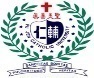 仁園餐廳前、濟時樓走道旁休憩區Near Msgr.Fahy Memorial Buildingre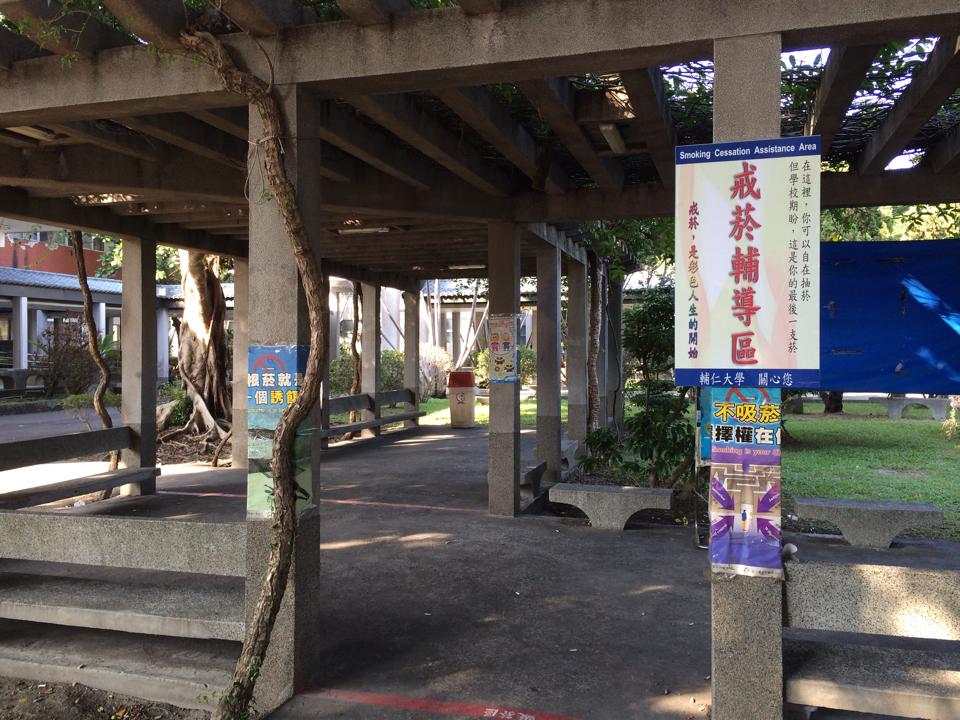 聖心實習旅館旁空地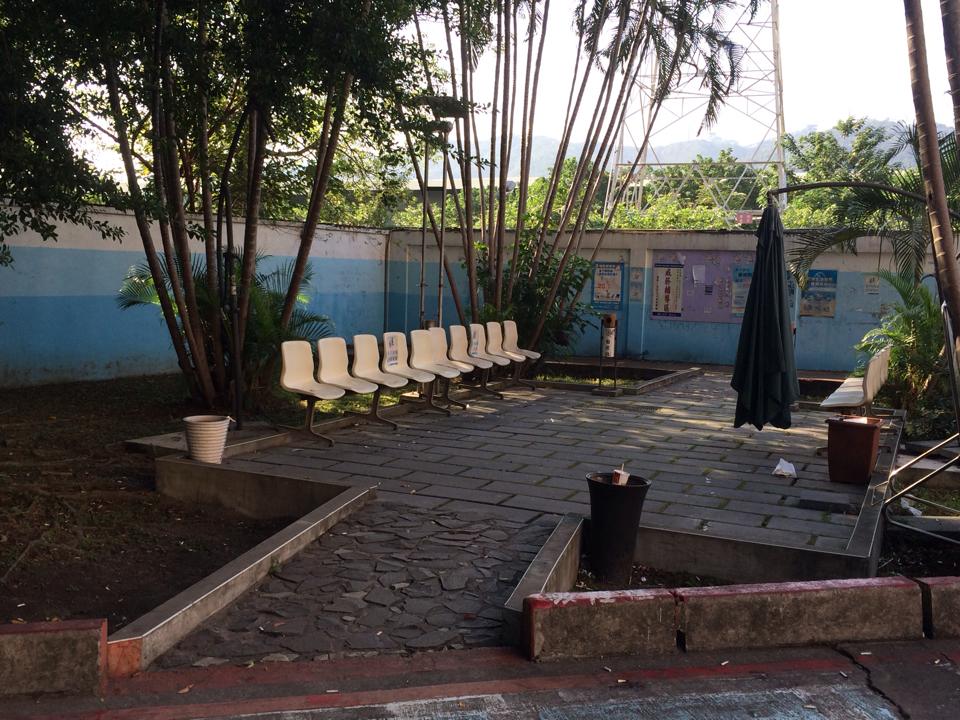 Near by St. Sacred Heart Teaching Hostel文開樓東後側（車庫後方）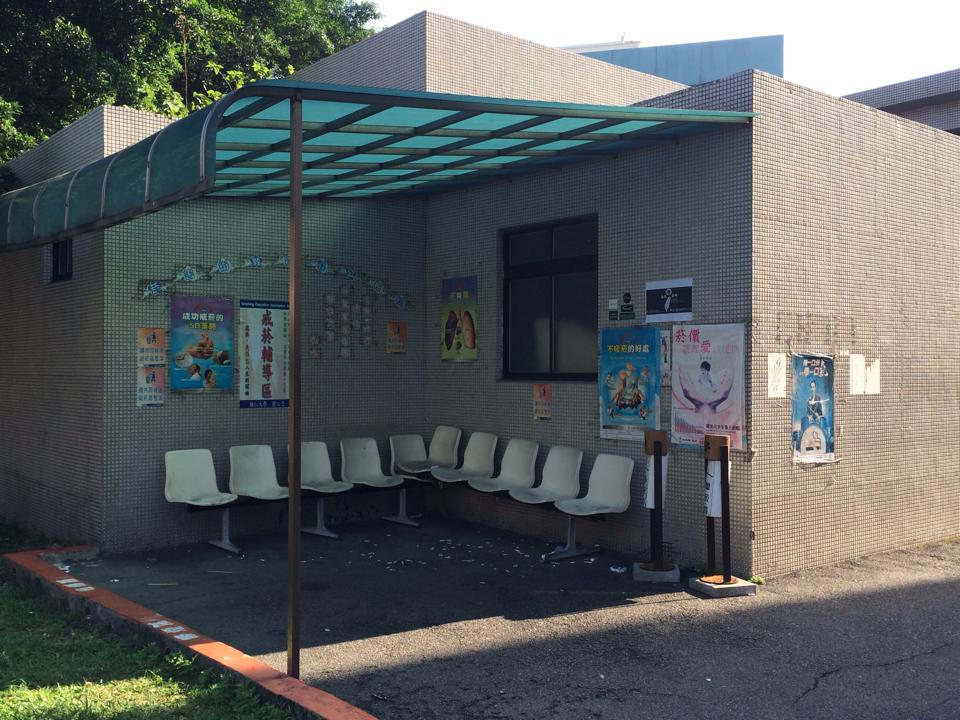 Near Liberal Enlightment Hall萊爾富旁石桌椅休憩區內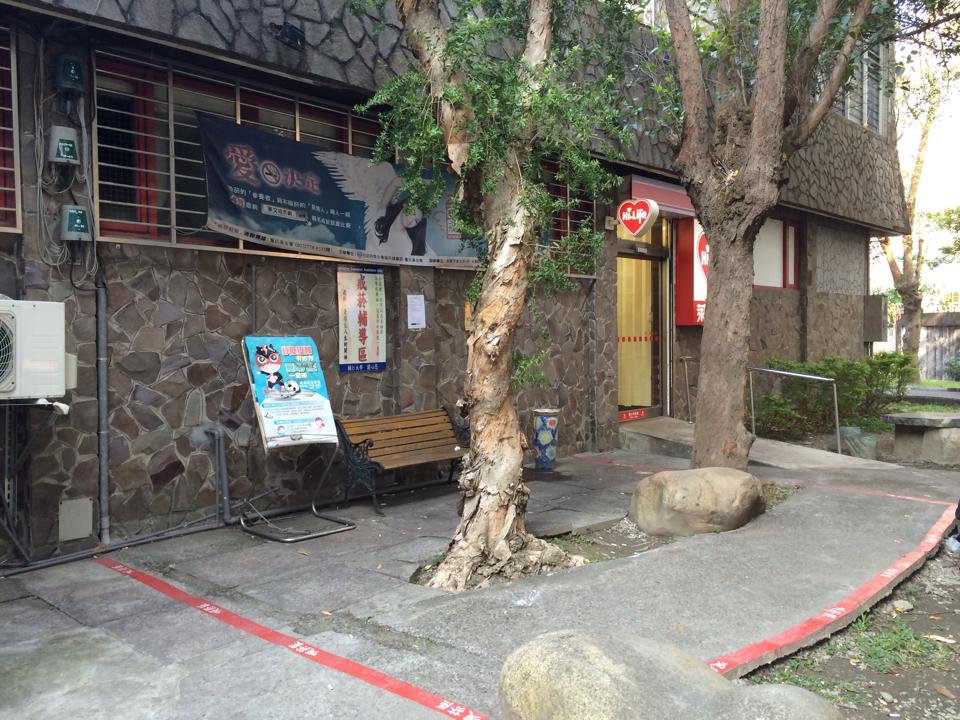 Next to Hi-life Convenience Store